Урок обществознания  с применением технологии интенсификации обучения и информационно-коммуникационной .ТЕМА:  «Развитие парламентаризма в России» ЦЕЛИ УРОКА:ОБРАЗОВАТЕЛЬНАЯ:  помочь учащимся понять, что такое парламентаризм, какова его роль в жизни нашей страны, общества и каждого гражданина.ВОСПИТАТЕЛЬНАЯ:  продолжить формирование у учащихся принципов гражданственности и активной  жизненной позиции.РАЗВИВАЮЩАЯ: продолжить развитие способностей к анализу и логическому мышлению, способность к взаимодействию на уроке, в том числе и работу  по формированию умения анализировать информацию, переводить  текстовую информацию в  знаковую (схему), составлять опорный конспект.ТИП УРОКА:  изучение нового материалаФОРМА УРОКА:  комбинированныйИспользуемые технологии:- интенсификации обучения;- нформационно-коммуникационная;-здоровьесберегающая.СРЕДСТВА ОБУЧЕНИЯ:  - мультимедийная слайд-презентация;- фотографии по теме;- схемы, таблица как элементы опорного конспекта;- раздаточный материалМЕЖПРЕДМЕТНЫЕ СВЯЗИ:  история «Формирование основ государственности у восточных славян», «Россия в  царствование Ивана IV»;Основы правоведения  т. «Основы Конституционного и административного права», «Основы конституционного строя Россия», «Система и виды органов государственной власти РФ».ХОД УРОКА I этапВремя: 5 мин.1.Организационный момент 2.Мотивация и актуализация знаний:- вступительное слово учителя.Парламентаризм – это  основа  современного  демократического общества.  Сегодняшний  урок посвящен зарождению и становлению парламентаризма в нашей стране. 27 апреля 1906 года  - это дата начала  работы  1-й Государственной  Думы  в России, как  представительного  органа  власти. Мы проводим урок на тему: Развитие парламентаризма в России» (запись в тетради темы, даты).II этапВремя: 30 мин. ИНМ (изучение нового материала).Сегодня на уроке мы рассмотрим:Исторические этапы становления парламентаризма  в России.Государственные Думы в царской России.Конституционные основы современного этапа российского парламентаризма.Говоря о становлении парламентаризма в России, давайте прежде вспомним из курса истории какие органы представительной власти существовали на Руси и таким образом начнем заполнят нашу схему ,а рассмотрев новый материал закончим её заполнение в конце урока  (схему можно вынести на доске или в форме слайда)  в хронологической последовательности: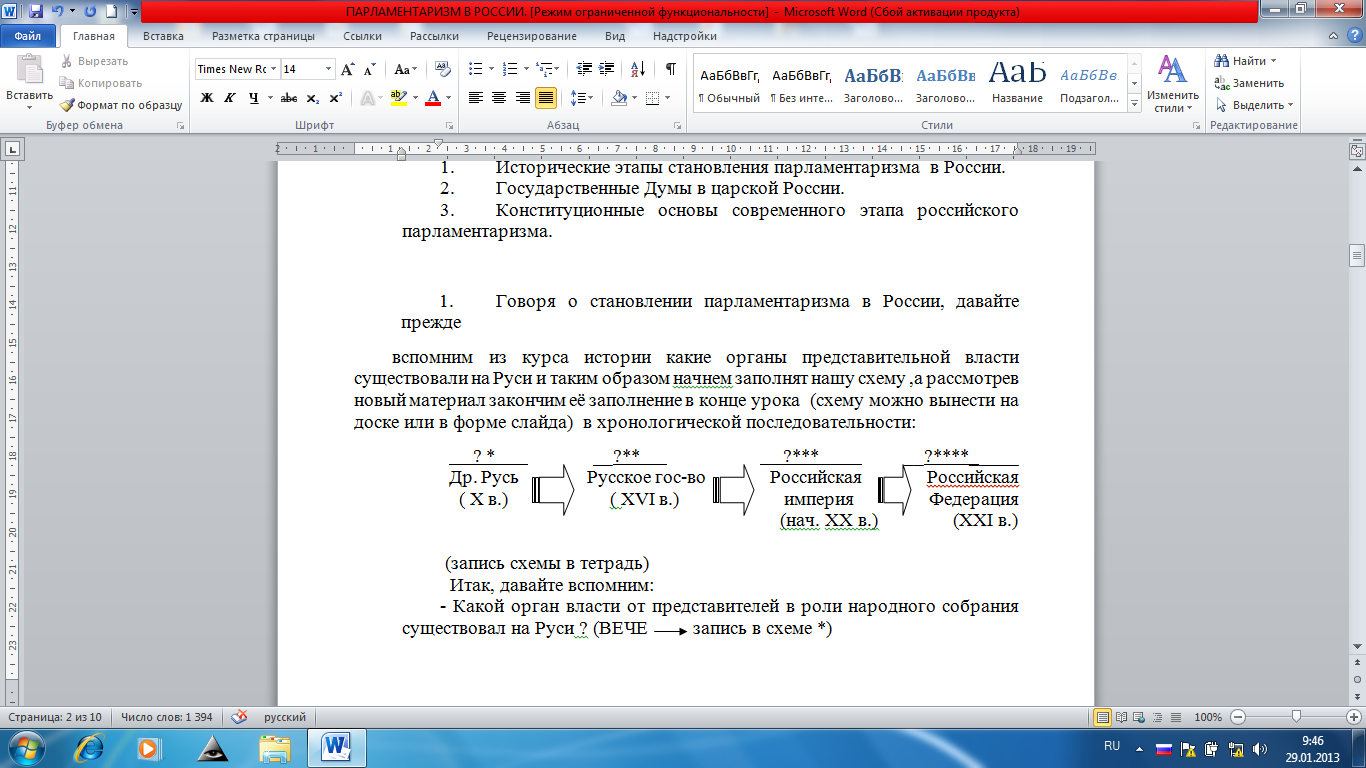 Рис.1 Формирование органов  представительной  власти  в истории России.  (запись схемы в тетрадь)                                                    Итак, давайте вспомним:- Какой орган власти от представителей в роли народного собрания существовал на Руси ? (ВЕЧЕ         запись в схеме *)- Где возникло вече, какие земли стали родоначальниками этого органа управления?- Чем характеризуется вече:а) какие вопросы решало;б) состав (кто входил)?- Какой представитель органов в XVI в. пришел на смену вече? (ЗЕМСКИЙ  СОБОР           запись в схеме **)- Что же такое Земский Собор?- Чем характеризуется Земский Собор:а) состав;б) какие вопросы решались?Динамическая пауза. Ребята выполняют ряд физических упражнений. Это позволяет снять напряжение и переключить внимание на новый вид  работы.Теперь давайте обратимся к более позднему периоду, и отразим изучаемый материал в виде опорного конспекта ( ОК) в тетрадь. Впервые парламент возник как орган представительной власти в Англии во II половине XIII в. в Лондоне Парламент – это орган представительной власти, являющийся высшим законодательным органом государства, в котором депутаты представляют интересы избравших их граждан (запись термина  на доске, учащиеся  делают  запись  в  тетрадь).Предвестником парламентаризма в России после ВЕЧЕ и ЗЕМСКИХ  СОБОРОВ стала в начале XX в. ГОСУДАРСТВЕННАЯ ДУМА (запись в схеме ***), т.к. данный орган власти создавался при содействии царя и отвечал требованиям того исторического периода времени.В период существования монархии в России существовали, одна сменяя другую, четыре Государственные Думы.Перед вами документ (текст 1), ознакомившись с которым вы должны заполнить таблицу, в которой должны отразить партийный состав, основные вопросы и причины разгона той Государственной Думы начала 20 века, которая указана у Вас в задании. После выполнения задания учащимися провести сравнительный анализ работ с эталонами ответов в виде таблицы, представленной на слайде Табл.1 Государственная  Дума  в начале ХХ векаКак мы можем увидеть, только одна из них – III-я Государственная Дума, просуществовала весь свой полномочный 5-летний срок, все остальные были разогнаны либо решением царя, т.к. Дума не отвечала интересам царской власти, либо, как IV Дума была распущена после отречения Николая II от престола. Один из новых органов власти, появившийся в 1917 году после победы большевиков в революции, назывался Советы.Следующая Государственная Дума соберется на 1-е заседание лишь спустя 77 лет в 1994 году. Это произойдет благодаря тому, что своим Указом от 21 сентября 1993 года № 1400 «О поэтапной конституционной реформе в Российской Федерации» 1-й Президент Российской Федерации Б.Н.Ельцин поручил Конституционной комиссии и Конституционному совещанию представить к 12 декабря 1993 года единый согласованный проект Конституции Российской Федерации.12 декабря 1993 года – принятие Конституции РФ как основного закона страны на всенародном референдуме(запись даты на доске).Именно в Конституции – основополагающем правовом документе Российской Федерации – впервые за всю историю российской государственности было зафиксировано и обрело свой конституционный вес само понятие «парламент». Статья 94 Конституции определяет Федеральное Собрание как парламент Российской Федерации (запись в схеме ****).        В этой же статье Конституции парламент провозглашен как представительный и законодательный орган Российской Федерации.          Принципиально важным является определение Конституцией парламента как одного из органов государственной власти. Конституция четко и недвусмысленно наделяет статусом органа гос. власти не одну палату Федерального Собрания – Государственную Думу или Совет Федерации, а Федеральное Собрание в целом. Давайте с Вами, используя текст 2  заполним следующую схему, из которой увидим, что же собой представляет Парламент РФ в современное время 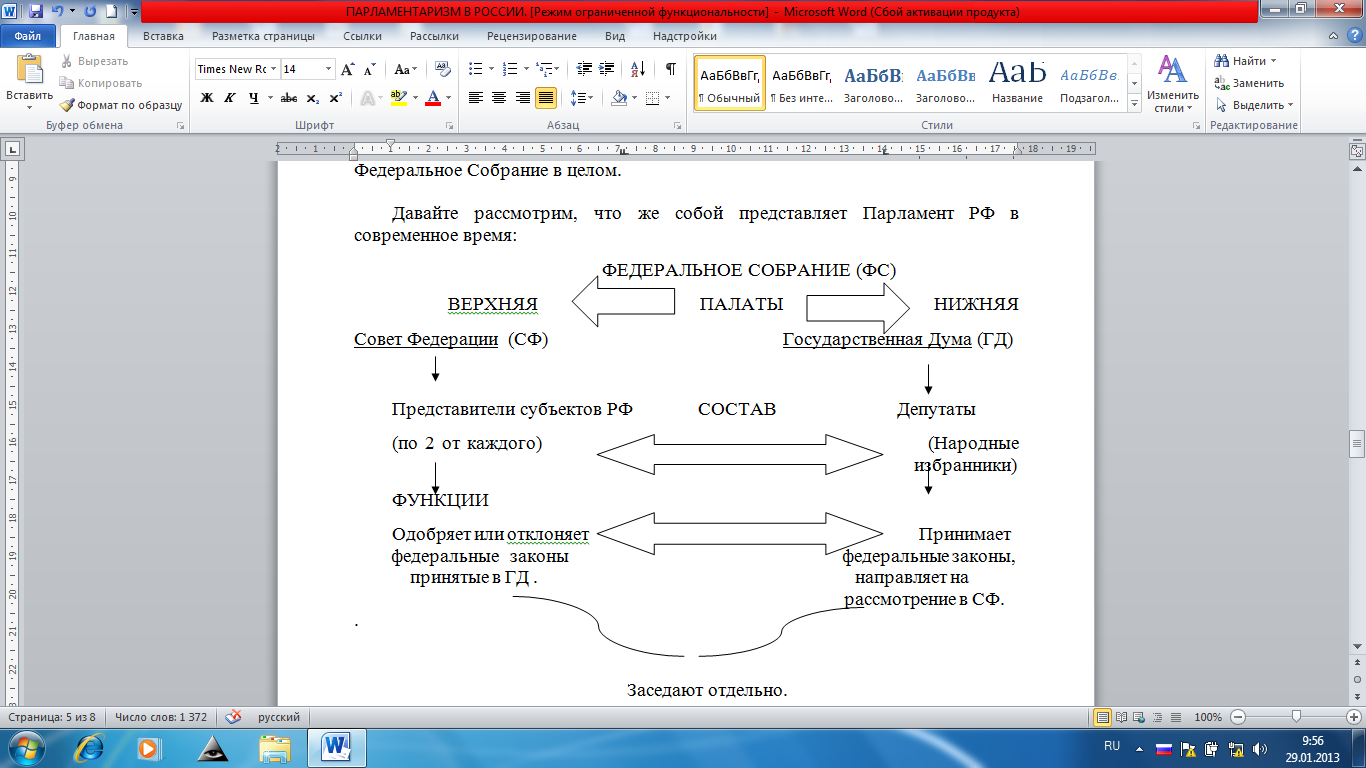 	Рис 2. Структура  и функции  Федерального  Собрания  РФ.Представительная власть существует в РФ не только на федеральном уровне, но и на уровне районов, как административных единиц. (Можно пригласить в качестве гостя депутата от муниципалитета, или иного народного представителя с рассказом о своей деятельности.)III этап.Время:10  мин. ЗИМ (закрепление изученного материала).      Итак, давайте посмотрим на  нашу схему и подведем итог того, как формировалась парламентская власть в нашей стране в течение длительного исторического период: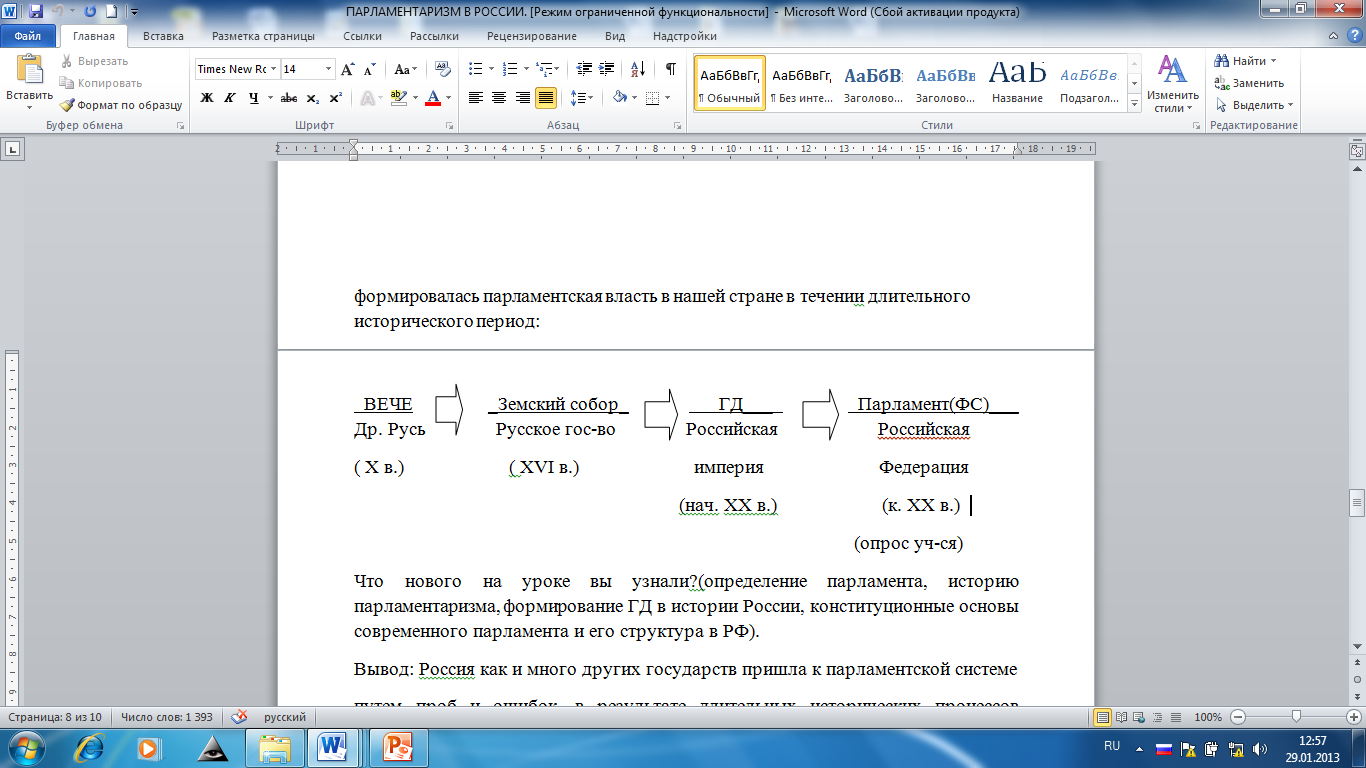 Что нового на уроке вы узнали? определение парламента, историю парламентаризма, формирование ГД в истории России, конституционные основы современного парламента и его структура в РФ).Вывод: Россия как и много других государств пришла к парламентской системе путем проб и ошибок, в результате длительных исторических процессов трансформации власти в контексте всей мировой истории, и в истории нашего государства в частности. На сегодняшний день, мы можем говорить о прочном укоренении парламента как одного из главных политических институтов самоорганизации как нашего общества, так большинства стран мира.Домашнее задание:- подготовить доклады на тему «Выдающиеся личности в истории Государственной Думы»- составить кроссворд, используя термины, относящиеся к нашей сегодняшней темеПАРТИЙНЫЙ       СОСТАВОСНОВНЫЕ ВОПРОСЫОСНОВНЫЕ ВОПРОСЫПРИЧИНЫ РАЗГОНАI ДУМА (АПРЕЛЬ – ИЮНЬ 1906 г)I ДУМА (АПРЕЛЬ – ИЮНЬ 1906 г)I ДУМА (АПРЕЛЬ – ИЮНЬ 1906 г)I ДУМА (АПРЕЛЬ – ИЮНЬ 1906 г)Либеральные партии – 43 %Трудовики и социал-демократы – 23 %Националисты – 14 %Аграрный вопросПроект 42-х(кадеты)                                           Проект 104-х                                    (трудовики)                                      Дума сеет«смуту»Дума сеет«смуту»II ДУМА (ФЕВРАЛЬ – ИЮНЬ 1907 г)II ДУМА (ФЕВРАЛЬ – ИЮНЬ 1907 г)II ДУМА (ФЕВРАЛЬ – ИЮНЬ 1907 г)II ДУМА (ФЕВРАЛЬ – ИЮНЬ 1907 г)Революционно-демократическиепартии – 43 %Кадеты – 19 %Правые – 10 %Националисты – 15 %Аграрный вопрос (основной); о реформе народного образования, налогообложения, политических свободахАграрный вопрос (основной); о реформе народного образования, налогообложения, политических свободахБыла еще более революционной, чем I-ая, по мнению императора Николая II III ДУМА (1907 г. – 1912 г.) работала весь срокIII ДУМА (1907 г. – 1912 г.) работала весь срокIII ДУМА (1907 г. – 1912 г.) работала весь срокIII ДУМА (1907 г. – 1912 г.) работала весь срокЛевые – 54 депутатаПравые + черносотенцы – 144 депутатаЦентрОктябристы – 148 депутатаОт позиции октябристов (их союза с другими партиями) зависело принятие Думой реакционного или либерального законопроектаОт позиции октябристов (их союза с другими партиями) зависело принятие Думой реакционного или либерального законопроектаРаспущена императорским указом в связи с окончанием срока деятельностиIV ДУМА (осень 1912 г. – 25 февраля 1917 г.)IV ДУМА (осень 1912 г. – 25 февраля 1917 г.)IV ДУМА (осень 1912 г. – 25 февраля 1917 г.)IV ДУМА (осень 1912 г. – 25 февраля 1917 г.)     Умеренно правые и националисты – 185 депутатов      Октябристы – 98 депутатов      Кадеты – 59 депутатов       Остальные партии – 100 депутатовСоздание Временного правительстваСоздание Временного правительстваРаспущена решением Советов (орган власти большевиков)